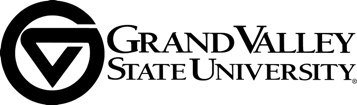 April 1, 2020Clarification I: Question and AnswerRef: Bid #220-36 – Road and Parking Lot Line Painting ServicesGrand Valley State University has received the following questions in regards to our request for proposal(s) for Road and Parking Lot Line Painting Services. Please reference questions and answers listed below.Question #1: Is this a 1-year contract? Or can it be negotiated to be a 3-year contract?Answer #1: We are currently seeking a one-year contract. In the future, we will include the change in the document for all vendors to have an opportunity to submit both one- and three-year pricing information.Question #2: Are parking lots going to be clean and cleared of cars when striping is scheduled?Answer #2: Generally, the lot(s) are open.  If vehicles are presenting a problem, they will likely be moved the next day. Timing will be a variable to consider – early morning, evening, weekend work all may be needed to complete the project. Please do not be tempted to paint near a vehicle because of overspray. Spring rain will be our cleaning.  We hire a street sweeper to complete curb edges but do not cover the complete lot(s) for painting.Question #3: We completed your project in one day in 2015 when we were awarded the contract. We brought in 8 crews to finish. Ken was very helpful in giving direction on what he wanted striped. Will there be someone on site or that we can call if we have questions?Answer #3: Ed Simon will be on-site for questions. Based on #2 answer, we are not certain one day will be realistic. Considering parked vehicles, roadway traffic, and the volume of work, we would question this approach. Our deadline is generous in length to allow for these types of obstacles. Quality control must be met. We will not be working alongside your operations since we have additional responsibilities on campus. We can possibly meet prior to discuss expectations. We also have questions on how an on-site foreman will manage 8 crew locations and while ensuring quality.Question #4: When it says "double yellow lines" is that 400 linear feet or do we double 400 to 800 because it is double?Answer #4: 400 feet of double (color) line would eventually be 800 feet of paint, unless you have a painter that sprays two lines at once – then it would be 400 feet.  The space between the double lines should be consistent if painted individually.Please Note: As you’re aware, this process is rather permanent in nature.  We would assume all efforts will be made to ensure the work is clean, complete and of quality intent.  Obviously, we will require all work to be presentable and professional.  A punch list may follow up all intended work and will need to be completed prior to invoicing.  Thank you for your participation,Valerie Rhodes-Sorrelle, C.P.M.Vendor Relations Manager Procurement Services - 2033 Zumberge Hall - Allendale, MI  49401Phone – 616/331-2283 – Fax 616/331-3287